                      BULLETIN D’INSCRIPTION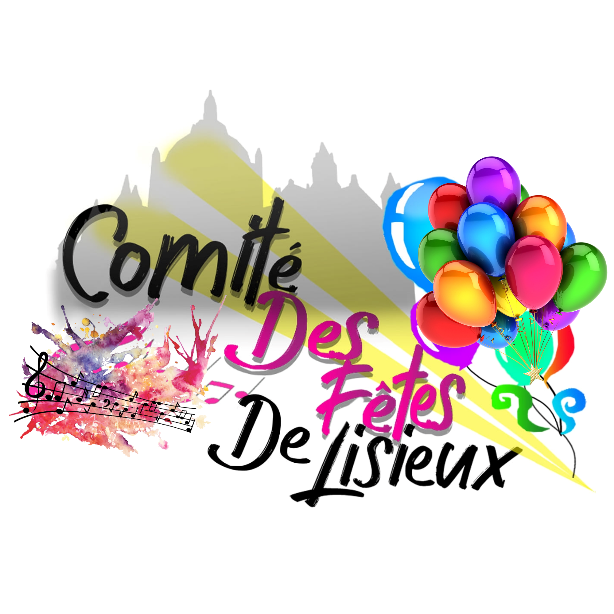                          FOIRE A TOUT         DIMANCHE 15 OCTOBRE 2023                       Place de la république. Organisée par LE COMITE DES FETES DE LISIEUX. De 6h00 à 18h00Règlements : -Vente d’articles neuf réserver aux professionnelles.-L’Affichage des prix sur les articles sont obligatoires-VEHICULE : l'emplacement doit correspondre à la dimension de votre véhicule, remorque etc...Sous peine de refus d'attribution de votre emplacement.-Nous ne prenons pas de stand restauration sucré/salé. Nous avons les nôtres.-Vente et don d'animaux interdit.- Laisser les emplacements propres à votre départ.-Poubelle tri et sélectif à disposition.- Aucun remboursement en cas de mauvais temps sauf raison sanitaire sera effectué. INSTALLATION POSSIBLE DES 5H00.                   MERCI."------------------------------------------------------------------------------------------  Inscription à compléter et à renvoyer pour la validité de votre réservation. Civilité :              NOM : ___________________________Prénom : ____________ Adresse :  _______________________________________________________CP, VILLE :  ______________________________________________________ Téléphone : ______________________      Mail : ___________________________ Vous exposez en tant que :        ☐ Particulier :          N° pièce d’identité :                                  délivrée le :                                     préfecture :    ☐ PROFESSIONNEL : RC N° ___________              Que vendez-vous ?  ___________  RESERVATION :   Je réserve ………  Mètres linéaires x 4 euros.  Ci – joint la somme totale de :  ______euros en chèque nécessaire pour Valider la réservation A L’ORDRE du : comité des fêtes de Lisieux.                                                                                        ☐    Avec véhicule sur le stand   ATTENTION AUX METRAGES !!!  N° Numéro d’immatriculation : ……………………     Stand avec tonnelle, parasol (non fournis) : ☐ oui    ☐ non               Fiche et règlement à retourner : (date limite jeudi 13 octobre 2022)  Comité des fêtes de Lisieux, Mr MALINE CLEMENT,16 PLACE CLAUDE DEBUSSY, 14100 LISIEUX Renseignements :  06-58-20-34-18. Interphone à : MALINE CLEMENT.J'atteste sur l'honneur de ne pas avoir participé à deux foires à tout cette année.Signature                        